We are NOT in Phase I yet,however below is guidance for when that occurs.Many counties across Oregon are preparing to enter into Phase I of reopening.See list of counties who have applied to enter Phase I. Guidance that applies statewide, immediately:   The Public    Outdoor Recreation Guidance that applies statewide starting May 15, 2020:   Employers    Retail Stores Guidance that only applies to counties that enter Phase I:   Restaurants & Bars    Personal Services     Providers   Malls    Gyms (guidance      forthcoming)Forthcoming guidance that will apply statewide:ChildcareSummer school / camps / youth activitiesTransitFor more detailed information and industry guidelines, check out this link: https://govstatus.egov.com/OR-OHA-COVID-19 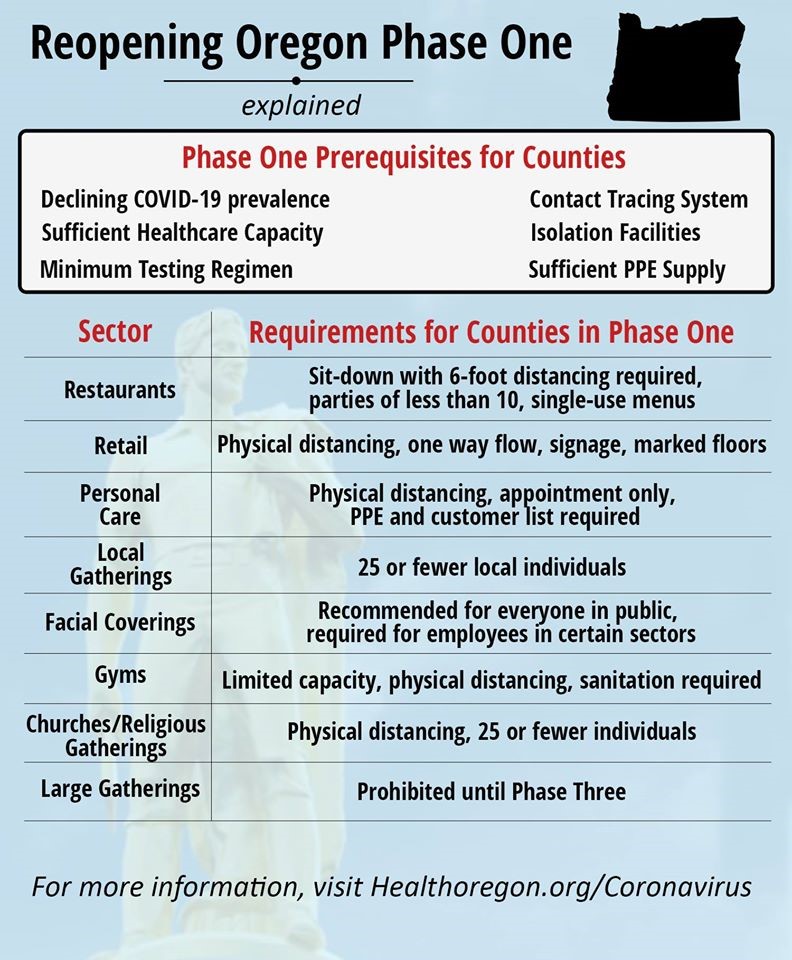 